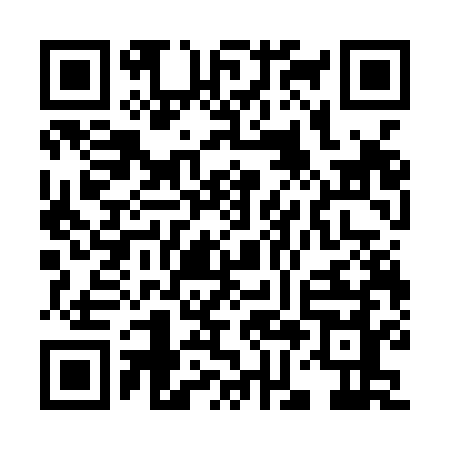 Prayer times for San Pedro de Coliema, SpainWed 1 May 2024 - Fri 31 May 2024High Latitude Method: Angle Based RulePrayer Calculation Method: Muslim World LeagueAsar Calculation Method: HanafiPrayer times provided by https://www.salahtimes.comDateDayFajrSunriseDhuhrAsrMaghribIsha1Wed5:277:192:237:219:2811:132Thu5:257:172:237:229:2911:143Fri5:237:162:237:239:3011:164Sat5:217:152:237:239:3111:185Sun5:197:132:237:249:3211:206Mon5:177:122:227:259:3411:217Tue5:157:112:227:259:3511:238Wed5:137:102:227:269:3611:259Thu5:117:082:227:279:3711:2610Fri5:097:072:227:279:3811:2811Sat5:077:062:227:289:3911:3012Sun5:057:052:227:299:4011:3213Mon5:047:042:227:299:4111:3314Tue5:027:032:227:309:4211:3515Wed5:007:022:227:309:4311:3716Thu4:587:012:227:319:4411:3817Fri4:577:002:227:329:4611:4018Sat4:556:592:227:329:4711:4219Sun4:536:582:227:339:4811:4320Mon4:526:572:227:339:4911:4521Tue4:506:562:237:349:5011:4722Wed4:496:552:237:359:5111:4823Thu4:476:542:237:359:5211:5024Fri4:466:532:237:369:5211:5125Sat4:446:532:237:369:5311:5326Sun4:436:522:237:379:5411:5527Mon4:416:512:237:379:5511:5628Tue4:406:512:237:389:5611:5729Wed4:396:502:237:389:5711:5930Thu4:386:502:247:399:5812:0031Fri4:366:492:247:399:5912:02